ПРИЛОЖЕНИЕ 1к решению Собраниядепутатов города Троицкаот 29.09.2016г. № 148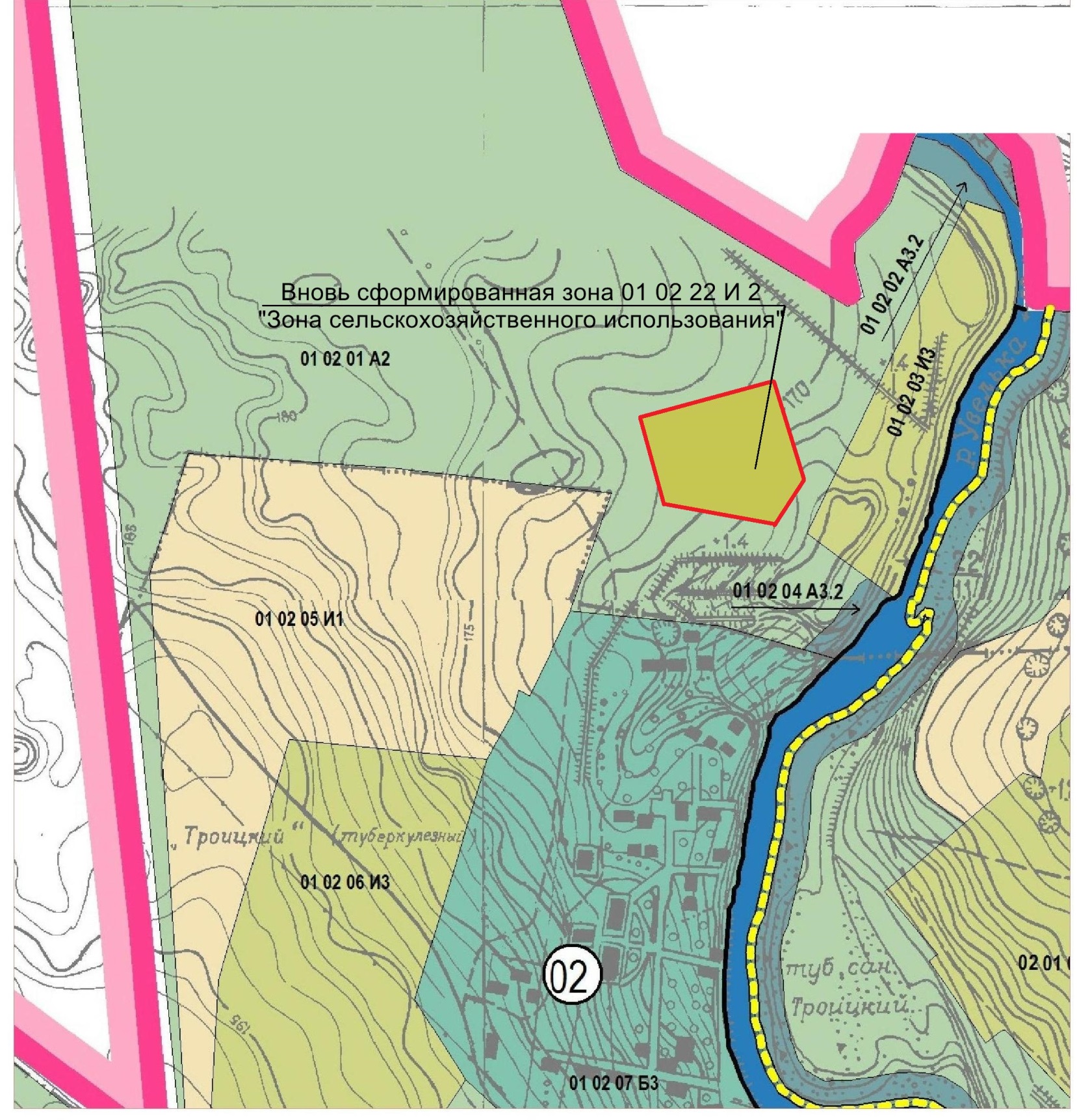 